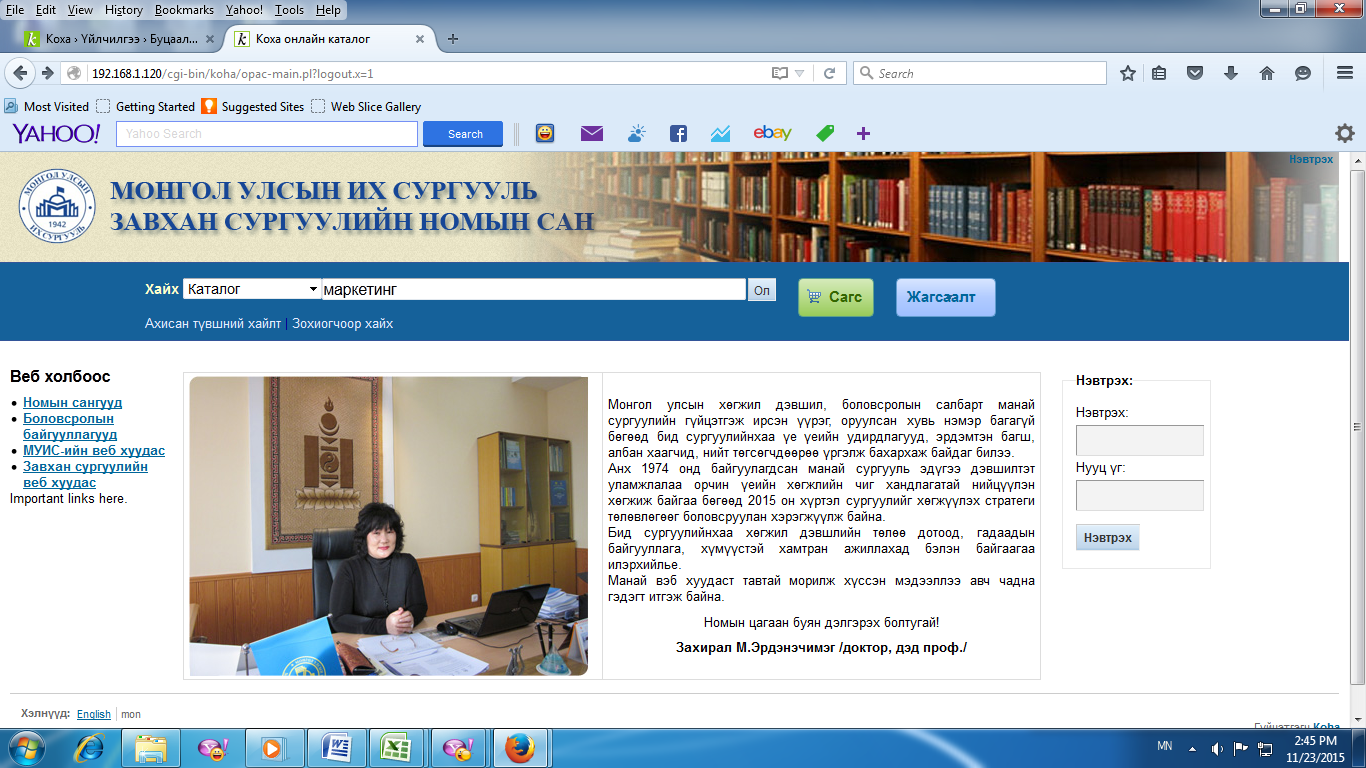 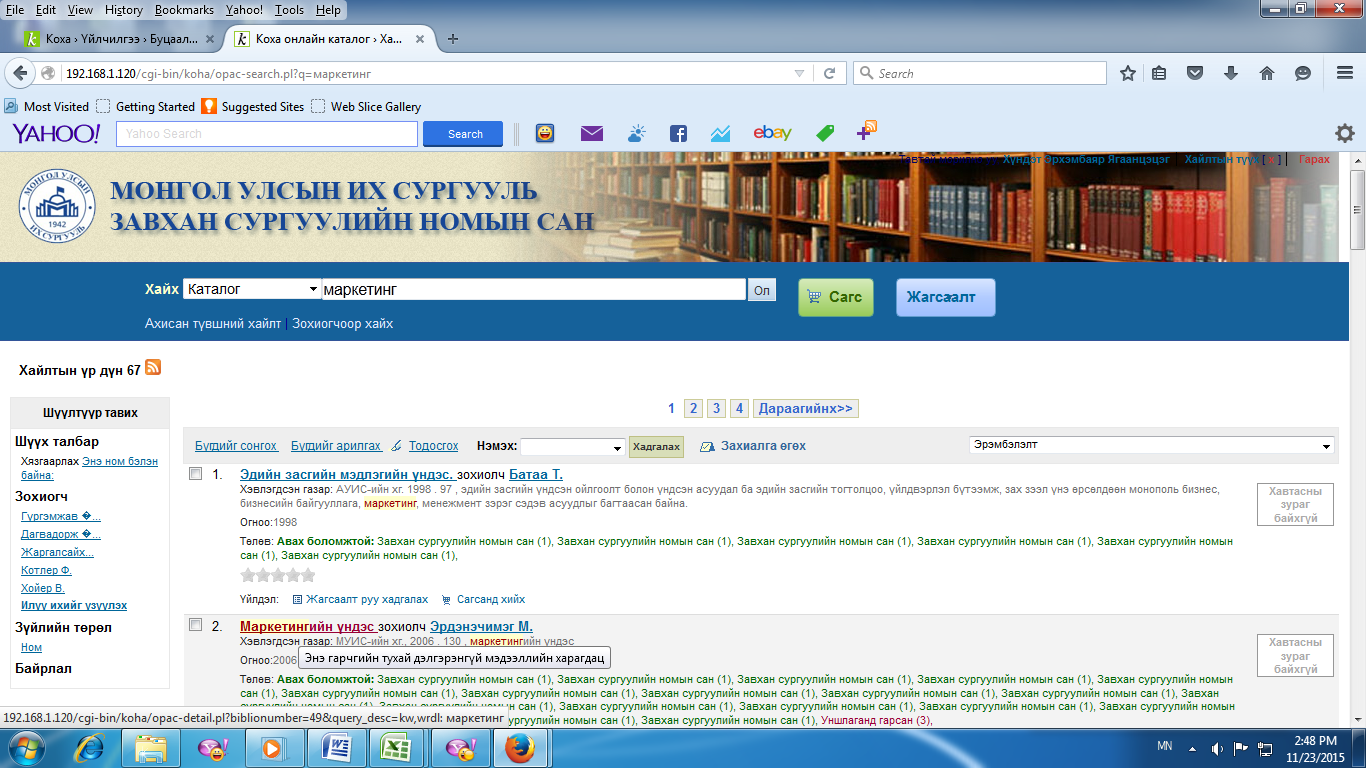 Хайлтын үр дүнд гарч ирсэн мэдээллүүдээс аль нэгийг сонгоход дараах цонх нээгдэнэ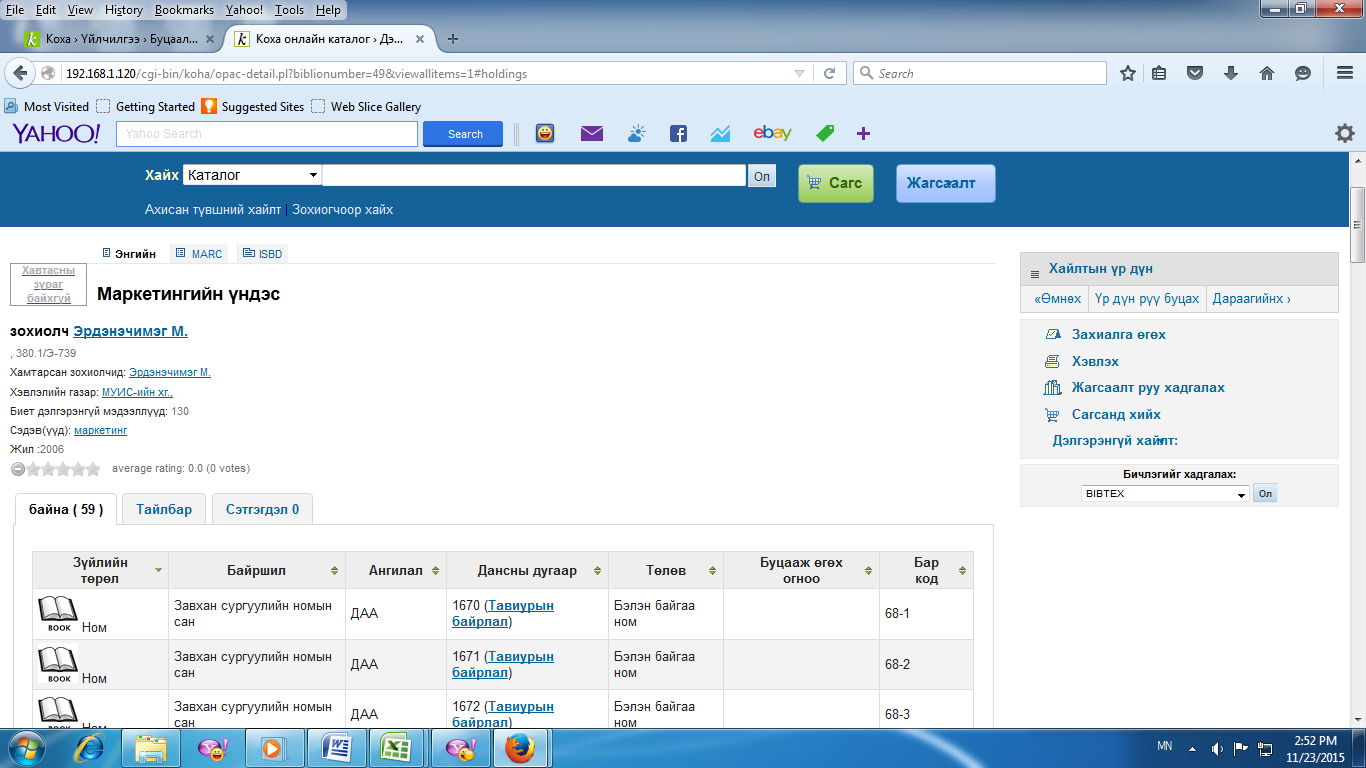 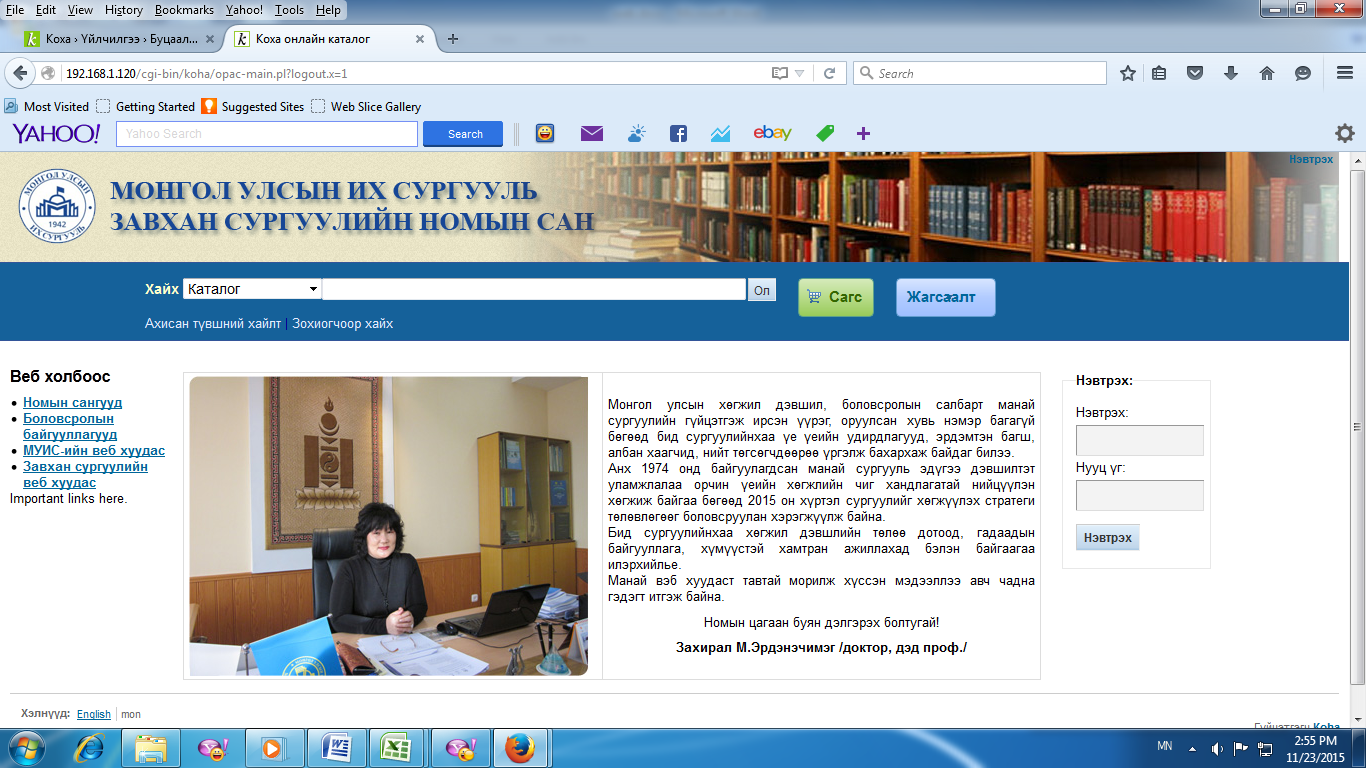 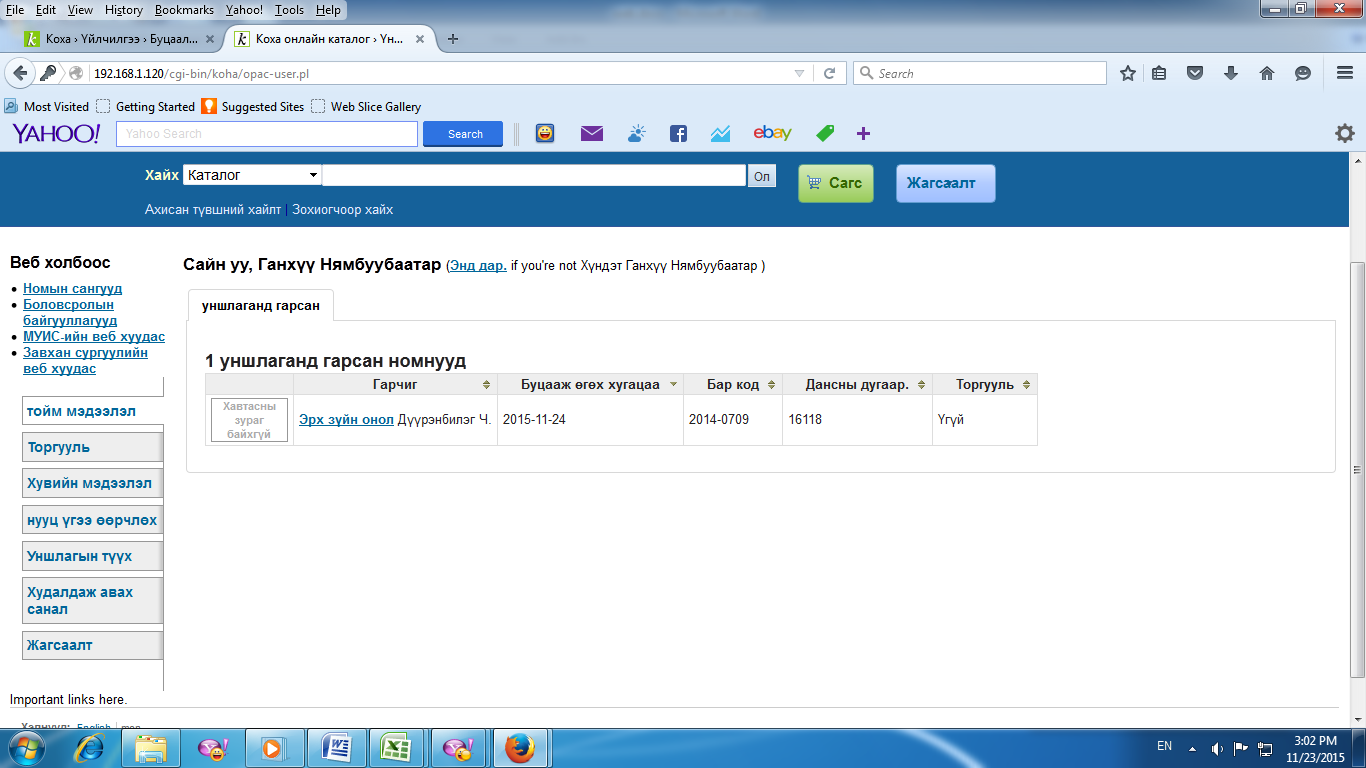 